MINISTÉRIO DA EDUCAÇÃO UNIVERSIDADE FEDERAL DO PIAUÍ CENTRO DE CIENCIAS DA SAUDE – CCS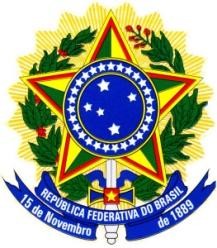 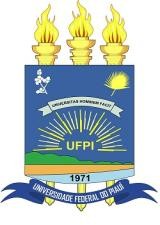 DEPARTAMENTO DE BIOQUÍMICA E FARMACOLOGIACampus Universitário Petrônio Portela, Bloco 08 - Bairro Ininga Fone (086) 3215-5631ELEIÇÃO PARA CHEFE E SUBCHEFE DO DEPARTAMENTO DE BIOQUÍMICA E FARMACOLOGIA DO CENTRO DE CIÊNCIAS DA SAÚDE – BIÊNIO 2022/2024Em observância ao Art. 6º, inciso III, da Resolução CONSUN 020/11, a Comissão Eleitoral das Eleições para Chefe e Subchefe do Departamento de Bioquímica e Farmacologia (DBFAR), Campus Ministro Petrônio Portella, da Universidade Federal do Piauí, para o biênio 2022/2024, divulga a listagem de membros da Comunidade Universitária aptos a voto.Teresina, 01 de fevereiro de 2023.COMISSÃO ELEITORALProfa. Dra. Regina Maria Sousa de Araújo Presidente da Comissão EleitoralProfa. Dra. Lidiane Pereira de Albuquerque MembroHelber Alves Negreiros Representante dos Funcionários